                                                    Уважаемые партнёры!   Компания «Виктория» рада предложить Вам долгожданную                                                    НОВИНКУ!!!                         ШПОНИРОВАННЫЕ МЕБЕЛЬНЫЕ ФАСАДЫ – ОТЛИЧНОЕ РЕШЕНИЕ ДЛЯ ТЕХ, КТО ЦЕНИТ КАЧЕСТВО И КРАСОТУ!!!!УНИКАЛЬНОЕ СОЧЕТАНИЕ ПРАКТИЧНОСТИ И ЭСТЕТИКИ!!!Что такое «ШПОН» - в переводе с немецкого означает «щепа».Это тонкий срез натуральной древесины мягких и твёрдых пород толщиной до 3 мм, которая приклеивается к основе при помощи клея, эпоксидной смолы или профессиональных растворов.Для долговечности и улучшения технических характеристик шпонированную   поверхность покрывают лаком или эмалью.Шпонированные фасады МДФ являются очень практичным решением и имеют ряд существенных преимуществ:Долговечность. Лакированные шпонированные фасады не только стильно выглядят, но также очень износоустойчивы и прочны. Такую поверхность нелегко поцарапать, она ударопрочна, не боится влаги, пара, прямого попадания прямых солнечных лучей.Ремонтопригодность. Мебель легко реставрируется даже в домашних условиях. Если появились царапины, их можно прошлифовать, если есть сколы – их можно устранить при помощи тех же шпонированных заплаток. Приемлемая цена. По сравнению с цельным массивом дерева, кухни из шпона стоят гораздо дешевле, а по характеристикам шпон значительно обгоняет дорогого конкурента.Стильный дизайн. Шпонированные фасады отлично смотрятся и на маленькой, и на большой кухне, поскольку выглядят изящно и менее громоздко. Пластичность шпонированного материала позволяет создавать уникальные формы, поэтому мебель вписывается в классический и современный интерьер. Также есть возможность выбрать любой понравившийся цвет и фактуру, сделать поверхность матовой или глянцевой. Шпон гармонично сочетается со стеклом, акрилом, металлом или пластиком.Легкий уход. Листы натуральной древесины нуждаются в таком же уходе как цельный массив. Пятна легко устраняются при помощи влажной тряпки или губки. Ни в коем случае нельзя использовать агрессивную бытовую химию с абразивными частицами, чтобы не повредить поверхность. Желательно использовать простой мыльный раствор или специальные спреи для мебели. Они помогут надолго сохранить блеск и привлекательный внешний вид. Экологичность. Кухня – это место, где человек проводит большую часть времени, поэтому качество материала должно быть на первом месте. Фасады шпонированные не несут угрозы здоровью людей, поскольку при изготовлении не используются вредные вещества и химические соединения.                   СО ШПОНИРОВАННОЙ МЕБЕЛЬЮ ВАША КУХНЯ БУДУТ   ВЫГЛЯДЕТЬ                                    СТИЛЬНО И ПО-ДОМАШНЕМУ УЮТНО!!!www.prezent43.ru, fasad.kr@gmail.com 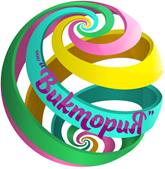 ООО «Виктория»Производство мебельных фасадов из МДФ и декоративных элементовООО «ВикториЯ»г.Киров, ул. Деповская, 65         8(8332) 57-88-20, 8-905-871-87-47от 21.05.2020г..                           ШПОН БЛАГОРОДЕН И НА ВИД, И НА ОЩУПЬ!!!.                           ШПОН БЛАГОРОДЕН И НА ВИД, И НА ОЩУПЬ!!!.                           ШПОН БЛАГОРОДЕН И НА ВИД, И НА ОЩУПЬ!!!